Zpráva o realizaci rukodělného kroužku Hodina Hodina 3. Hodina 4.Hodina Hodina Hodina Hodina Hodina Hodina Název organizace: Základní škola Emila Zátopka, Univerzitní 2701, 760 01 Zlín                                  s rozšířenou výukou tělesné výchovyNázev kroužku: Rukodělné dílničkyJméno realizátora: Mgr. Monika VybíralováKontakt na realizátora, tel: do zaměstnání:  Témata hodin dle jednotlivých dnů: Komentovaná prohlídka a exkurze do KUC Zlín Návrh kostky zlínského stadionu, možnosti řešení, plán práce, příprava materiáluTermín realizace:  říjen – listopad: čtvrtek 15. 10 – 16.00 hodinPočet žáků navštěvující kroužek: 8 - 10 žákůHodnocení přínosu pro žáky: Velmi zajímavé, děti si mohly vyzkoušet v kabině osvětlovačeNěkteré dostupné světelné efekty, pobýt v prezidentském salónku a celou exkurzi po moderní budově KUC porovnat s urbanistickým klasickým pojetím baťových domků.Rozvoj estetického vnímaní  a podpora výtvarných dovedností a výtvarné představivosti.Využité pomůcky: fotoaparát a PC k projekci, blok, tužka Stručný pracovní postup Téma: Exkurze do KUC Zlín: co vše obnáší moderní architektura města Zlína, fotodokumentace a prezentace paní Jiřičné, práce osvětlovače a choreografa.Krátká prohlídka svitovského areálu z 21. budovy, jízda Baťovým výtahem.Přednáška hlavní uvaděčky s historií budovy a zajímavostech kolem ní.Diskuze, otázky dětí k průvodkyni.Závěrečná prohlídka galerie v přízemí jednoho z členů zlínské filharmonie Časová náročnost: 2 hodinyFotodokumentace:  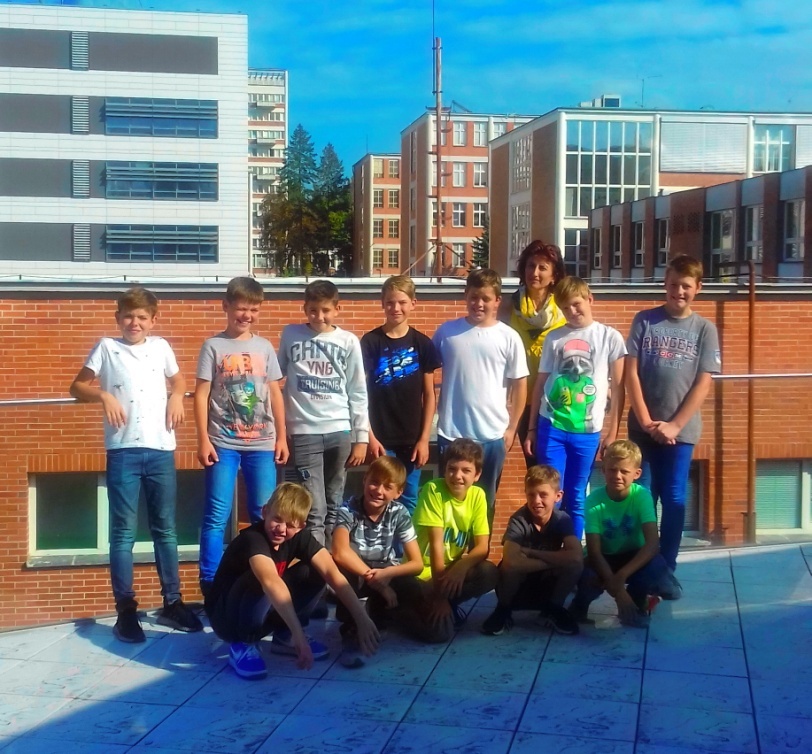 FVyužité pomůcky: Papír, barevné tužky, náčrtníkový blok, kartony, papírová páska, lepidloStručný pracovní postup: s malými hokejisty debata o výtvarném návrhu „kostky „ na stadionu, kde trénují. Práce ve skupinkách: příprava materiálu, prohlídka zlínského loga, možnosti barevného řešení Časová náročnost: 2 hodiny 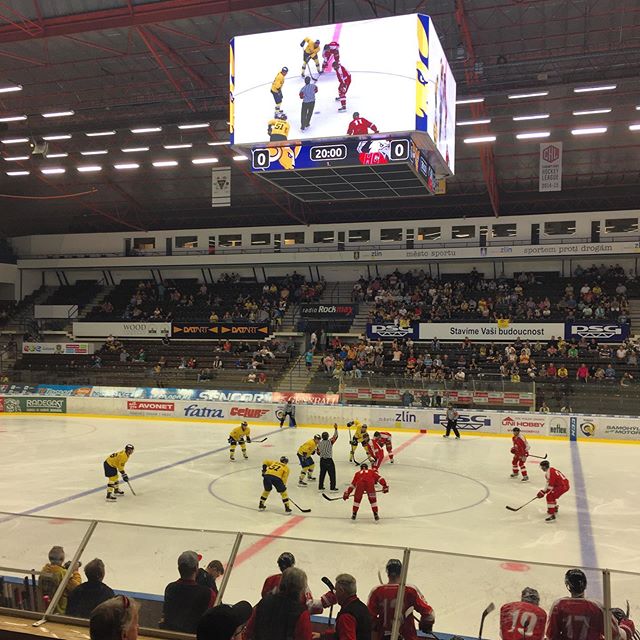 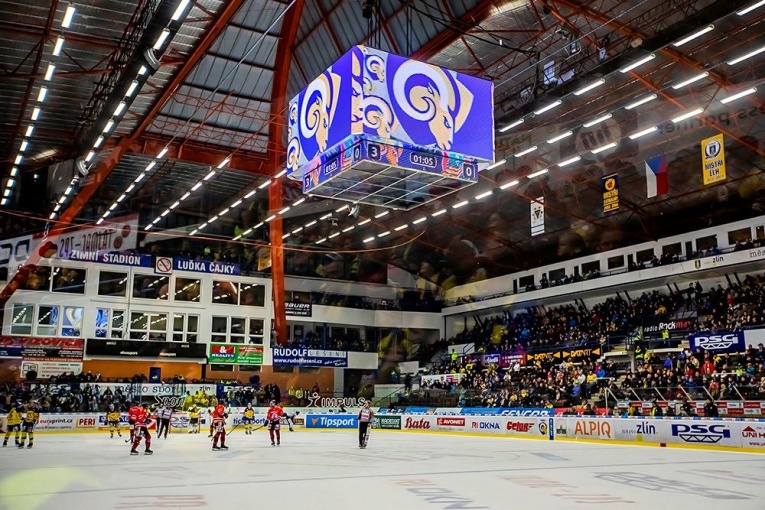 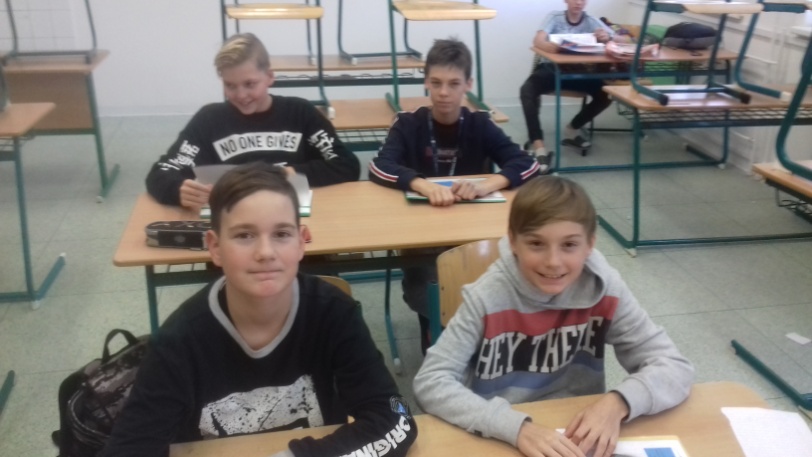 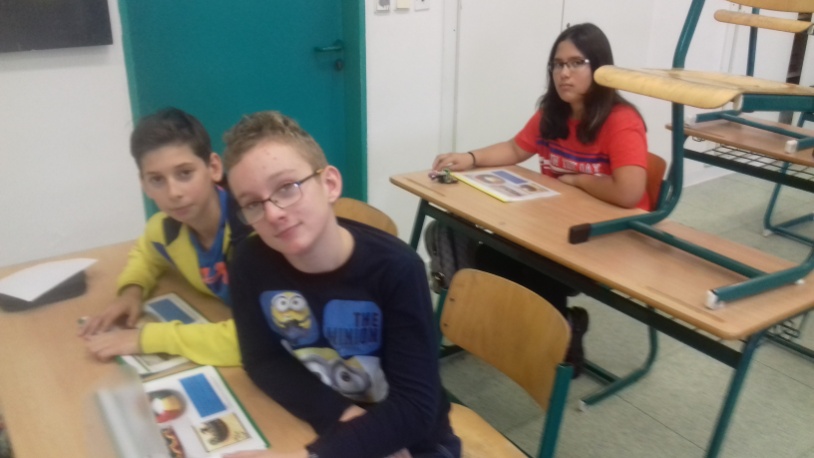 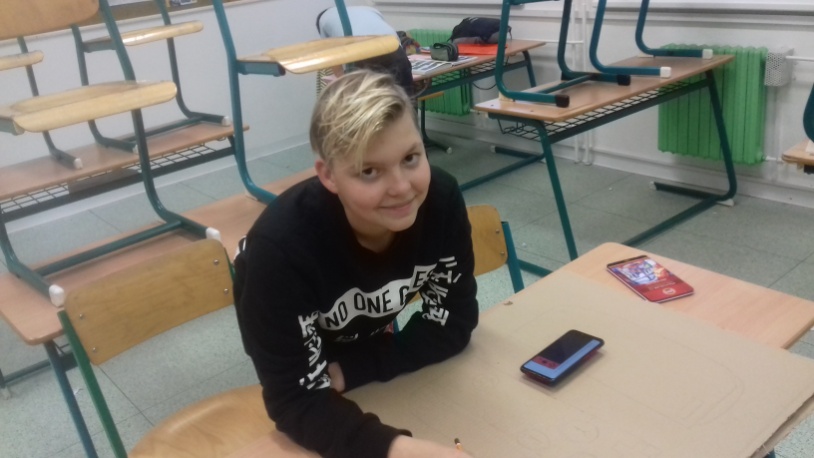 Využité pomůcky: Papír, barevné tužky, náčrtníkový blok, kartony, papírová páska, lepidloStručný pracovní postup: pokračování minulého tématu a práce ve skupinkáchČasová náročnost: 2 hodinyFotodokumentace: 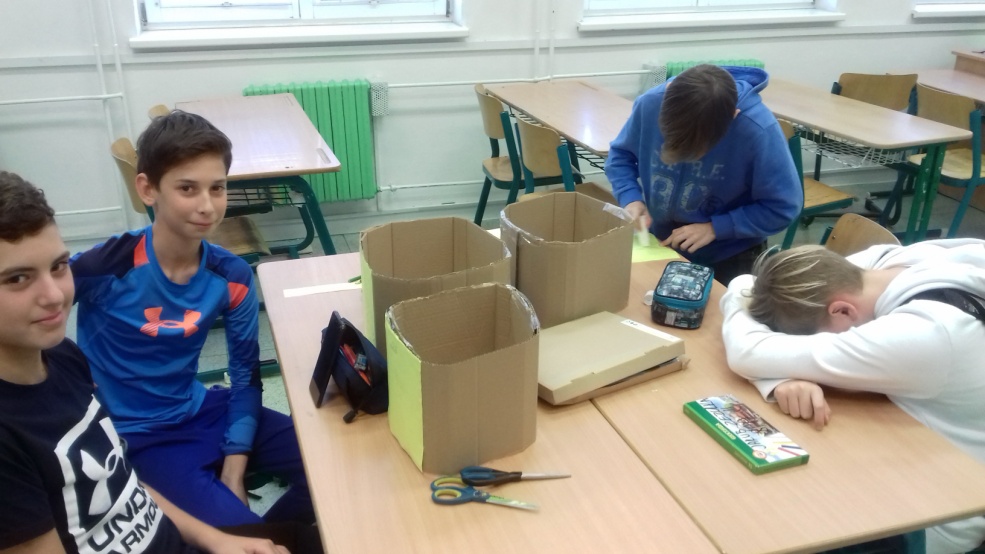 Využité pomůcky: Papír, barevné tužky, náčrtníkový blok, kartony, papírová páska, lepidloStručný pracovní postup: práce ve skupinkách : kostka – tvorba loga klubuČasová náročnost: 2 hodinyFotodokumentace:  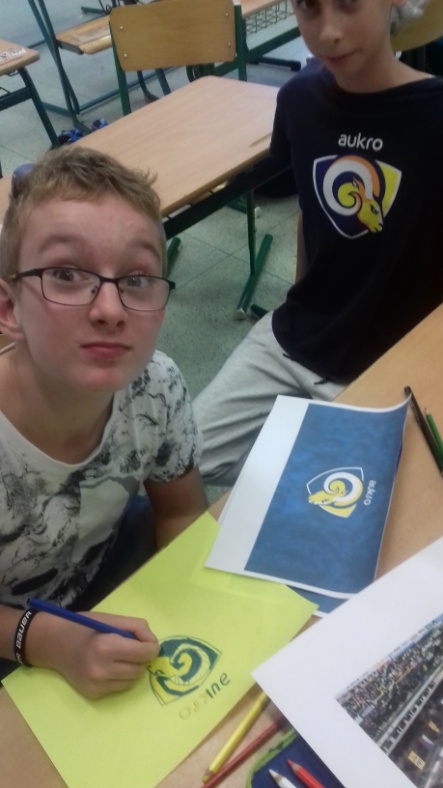 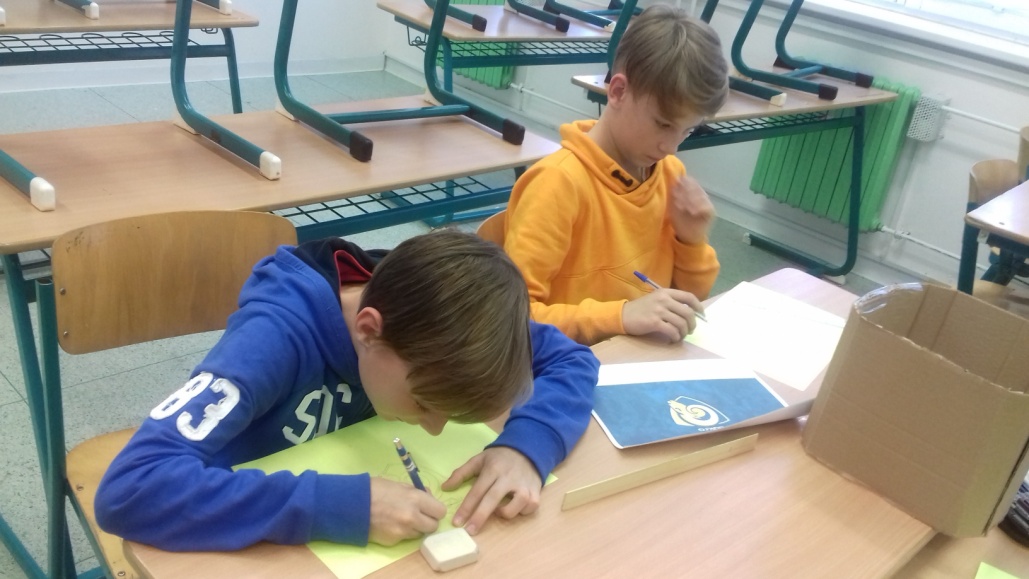 Využité pomůcky: barevné bavlnky , lepící pásky, nůžkyStručný pracovní postup: pletení provázků přátelství, nácvik základních uzlůČasová náročnost: 2 hodinyFotodokumentace: 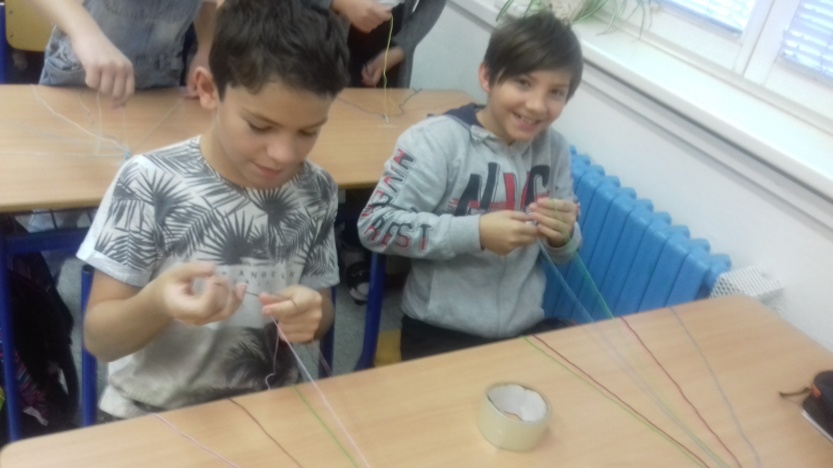 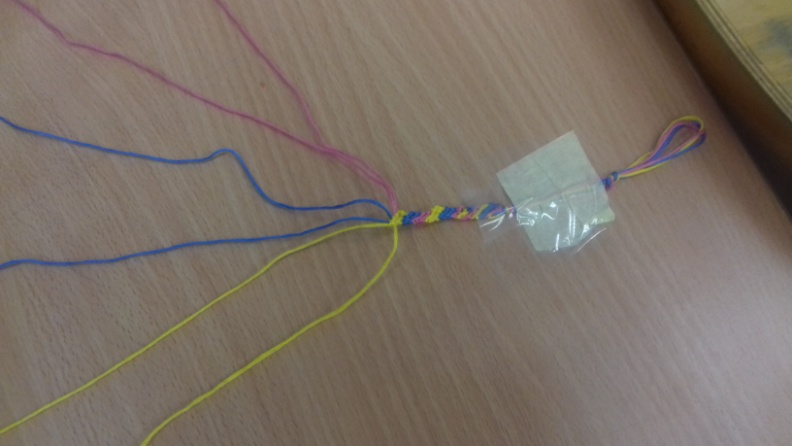 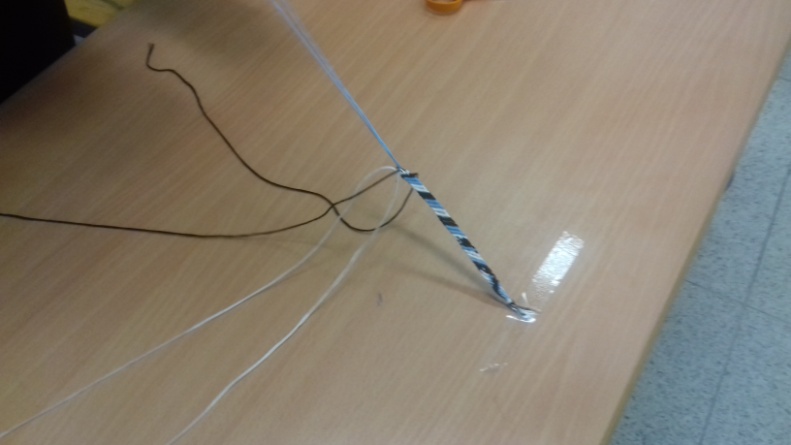 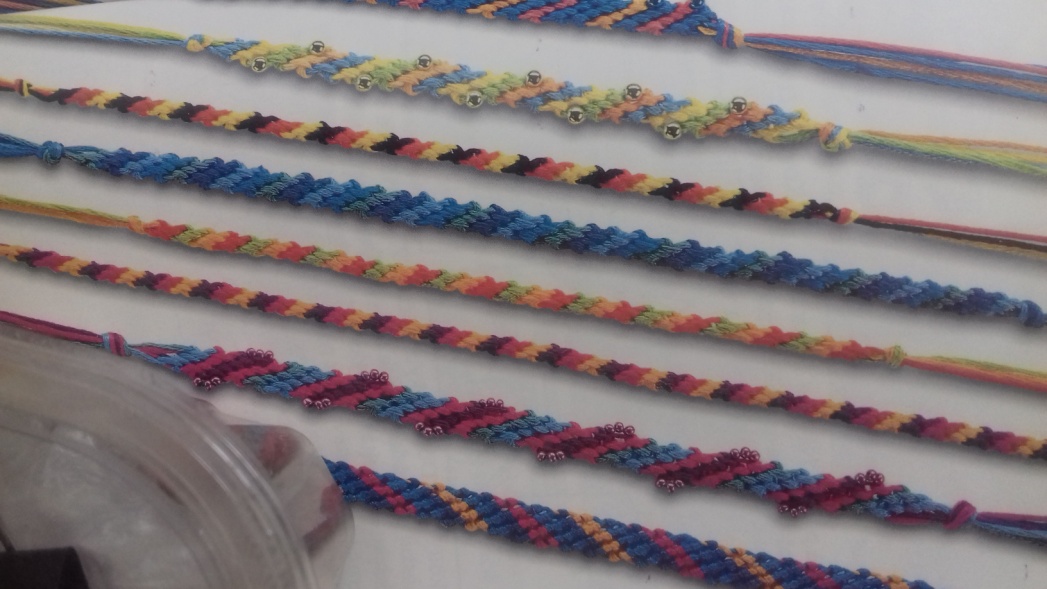 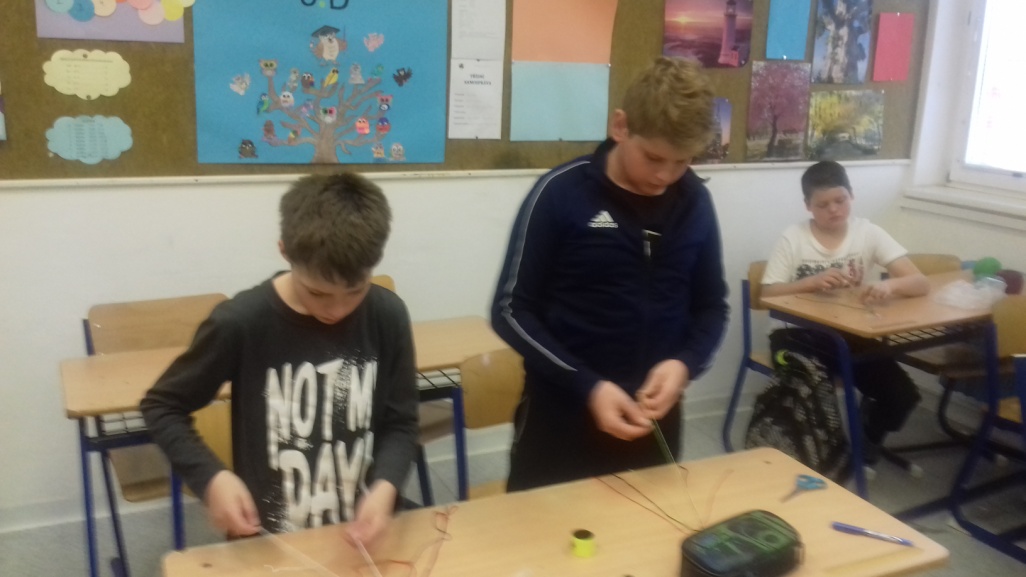 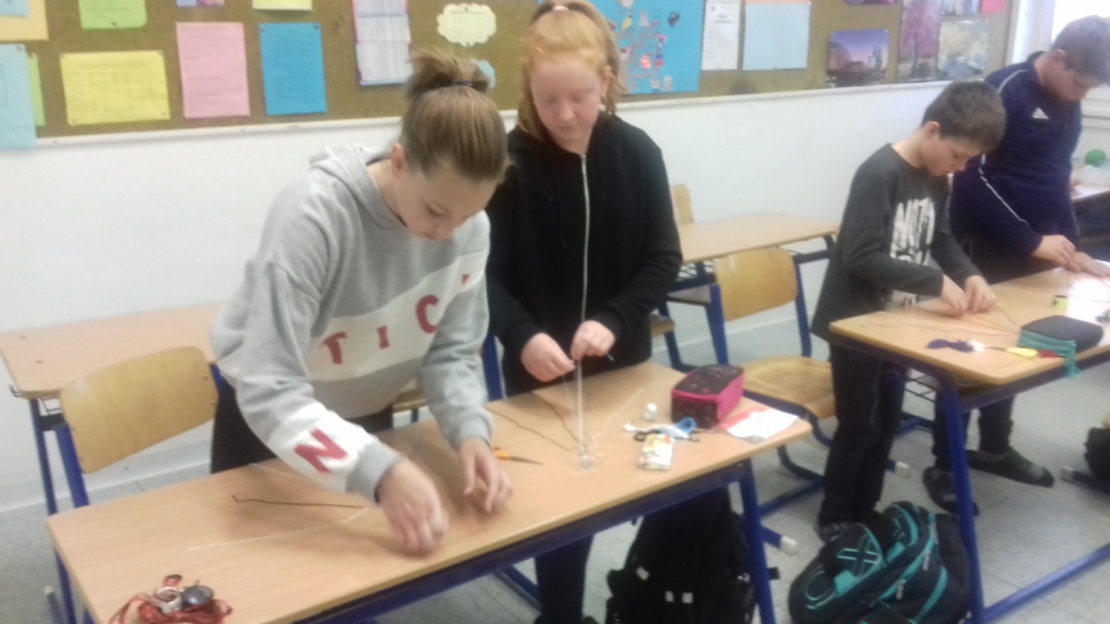 Využité pomůcky:Stručný pracovní postup:Časová náročnost:Fotodokumentace:Využité pomůcky:Stručný pracovní postup:Časová náročnost:Fotodokumentace:Využité pomůcky:Stručný pracovní postup:Časová náročnost:Fotodokumentace:Využité pomůcky:Stručný pracovní postup:Časová náročnost:Fotodokumentace: